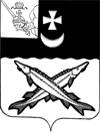 КОНТРОЛЬНО-СЧЕТНАЯ КОМИССИЯ БЕЛОЗЕРСКОГО МУНИЦИПАЛЬНОГО РАЙОНА  ЗАКЛЮЧЕНИЕфинансово-экономической экспертизы на проект постановления администрации Белозерского муниципального района о внесении изменений в постановление администрации района от 30.12.2015 №995   02 июля 2018г.        Экспертиза проекта проведена на основании  пункта 7 статьи 12 Положения о контрольно-счетной комиссии Белозерского муниципального района, утвержденного решением Представительного Собрания Белозерского муниципального района от 27.02.2008 № 50 (с учетом изменений и дополнений). Цель финансово-экономической экспертизы: определение соответствия положений, изложенных в проекте программы, действующим нормативным правовым актам Российской Федерации, субъекта Российской Федерации и муниципального образования; оценка экономической обоснованности и достоверности объема ресурсного обеспечения программы «Развитие и совершенствование сети автомобильных дорог общего пользования муниципального значения Белозерского муниципального района на 2016-2018 годы»,  возможности  достижения поставленных целей при запланированном объеме средств.     Предмет финансово-экономической экспертизы: проект постановления администрации Белозерского муниципального района «О внесении изменений в постановление администрации района от 30.12.2015 №995»Сроки проведения: с 02.07.2018 по 04.07.2018  Правовое обоснование финансово-экономической экспертизы: Порядок разработки, утверждения и реализации ведомственных целевых программ, утвержденный постановлением администрации Белозерского муниципального района от 29.12.2007 № 862 (в редакции постановления администрации от 04.04.2013 №407) (далее – Порядок №407). В результате экспертизы установлено:           Проект постановления предусматривает внесение изменений в постановление администрации Белозерского муниципального района от 30.12.2015 №995  об утверждении ведомственной целевой программы и в программу, утвержденную указанным постановлением (далее - Программа).            1. Проектом постановления предлагается внести изменения в паспорт Программы, увеличив   объем бюджетных ассигнований за счет средств областного бюджета на 2018 год   на сумму  941,8  тыс. руб.  На 2018 год объем средств районного бюджета  составит  15301,4 тыс. руб.  и программы в целом – 50624,4 тыс. руб.    2. Аналогичные изменения внесены в раздел 4 «Ресурсное обеспечение программы».    3. Проектом постановления предлагается   изложить  перечень мероприятий Программы (приложение №1 к Программе)  в новой редакции. Проектом предлагается распределить  бюджетные ассигнования Дорожного фонда района по 10 мероприятиям. Предлагаемые к утверждению  бюджетные ассигнования в разрезе по мероприятиям  соответствуют  показателям утвержденным  решением  Представительного Собрания района от 25.12.2018 №108 «О районном бюджете на 2018 год и плановый период 2019 и 2020 годов» (в редакции от 28.06.2018 №44).   Основанием для внесения изменений  в Программу  является уведомление    Департамента дорожного хозяйства и транспорта  Вологодской области  от 31.05.2018 о выделении субсидии  из областного бюджета на осуществление дорожной деятельности. Выводы по состоянию вопроса, в отношении которого проводится экспертиза:Проект постановления администрации района о внесении изменений в постановление администрации Белозерского муниципального района от 30.12.2015 №995 об утверждении ведомственной программы «Развитие и совершенствование сети автомобильных дорог общего пользования муниципального значения Белозерского муниципального района на 2016-2018 годы» не противоречит   Порядку №407 и рекомендован к принятию.         Председатель контрольно-счетной комиссии          Белозерского муниципального района:                               Н.А. Спажева